	New Track Scholarship Application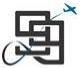 Flight Training The East Canada Section 99s is pleased to offer the New Track Scholarship to a determined, goal-oriented member of the East Canada Section pursuing a career in commercial aviation. The scholarship, which may be awarded annually, will provide one award of $1000 for advanced flight training. Established in 2022, this award will be given to an ECS 99 member who is embarking on an aviation career after pursuing a previous career or graduation from post-secondary education.The New Track Scholarship is possible due to generous donations from Lola Reid Allin and Robin Hadfield. New Track Scholarship InformationFlight Training Scholarship of $1000 for advanced pilot training to acquire an Instrument, Instructor, or Multi-engine rating.Candidate must be aged twenty-one (21) to thirty-four (34) inclusive who is embarking on an aviation career following post-secondary education, or starting a second career.Applicant must have attained a Commercial Pilot License prior to the application deadline and within the previous twelve (12) months.Disbursement of this scholarship will be made directly to the flight school of the winners choice for their advanced flight training.Application Deadline: Complete application package must be received by end of day February 28, 2024Notification of Winner: by April 15, 2024Winners must complete their advanced flight rating by Dec 31, 2024The New Track Scholarship General Requirements and Instructions document contains information necessary for Applicants. Download the document at www.canadian99s.com/scholarships.htm Please read the FULL Requirements and Instructions in the separate document before proceeding. Once completed, submit to Scholarship Application as identified in the instructions. Do NOT submit to your 99s Chapter or Section.Submit completed Application to Lola Reid Allin  email: lola@lolareidallin.com 	New Track Scholarship ApplicationFlight Training GENERAL SCHOLARSHIP 	 REQUIREMENTS 	 Membership  Applicant must  be a Canadian citizen, by birth or choice,  or Landed Immigrant,  and have been a member of The East Canada Section of the Ninety-Nines, Inc. continuously for the past year. Documentation  Applicant  must  submit with the application the following documents:Aviation License (pages 1-3 in Aviation Document);Class I Medical Certificate (most recent certificate from pages 16 -24 in Aviation Document);Proof of Canadian Citizenship or Landed Immigrant Status documentation if born outside Canada.Essay  Applicant must present a one-page, typed essay, in her words (500 words or fewer), detailing: Specific and realistic goals for advancement in aviation;Specific reasons for career change;Any special qualifications you may have to pursue these goals;What sparked your initial interest in aviation;Any obstacles you have encountered and overcome to start and/or continue flying; -	How this scholarship will help you achieve your goals.Pilot Experience Applicant must: Submit documented proof of flight currency, i.e. logbook entry with currency verification by instructor (including the instructors license number) and flight school certification stamp.Have logged a minimum of twenty (20) hours in the six months immediately preceding the scholarship submission deadline. Solo time or time building hours do not qualify.Submit the logbook pages (left and right side) showing the most recent 20 flights. -	Applicant must have sufficient flight time so that, upon completion of training requested in this scholarship application, she will meet or exceed the minimum flight time requirements for the rating sought.The New Track Scholarship General Requirements and Instructions document contains information necessary for Applicants. Download the document at www.canadian99s.com/scholarships.htm Please read the FULL Requirements and Instructions in the separate document before proceeding.Once completed, submit to Scholarship Application as identified in the instructions. Do NOT submit to your 99s Chapter or Section.Submit completed Application to Lola Reid Allin  email: lola@lolareidallin.com 	New Track Scholarship ApplicationPart I: Personal InformationApplicant Name: ______________________________________________________  Mailing address: ___________________________________________________________________________ Email address: ____________________________________________________________________________ Phone: ___________________________________ Age:________________ Highest academic level/degree and where obtained:_______________________________________ Current academic student? (Y/N) ______ Where: ____________________________________ 99s Continuous Member Since (mm/dd/yyyy): __________________________ Chapter: __________________________________List flight training scholarships received in the year prior or pending this year: Attach additional page if needed. Aviation  Total flight hours: _______________________Hours flown last 12 months: ________Date of last flight review or equivalent: _______________________________________________Class of Medical Certificate: ____________________Date of Issue:  _____________________Aircraft owned, and percentage of ownership: ______________________________________________ If you own an aircraft, will you use it for this training? If not, why not? ____________________________ Financial & Employment Present position, employer, and date employed: ______________________________________________ Summary of employment in last five years: __________________________________________________ _____________________________________________________________________________________ Your Annual Gross Income:________________          Total Household Annual Gross Income: __________	New Track Scholarship Application Part II: Pilot ExperienceApplicant Name:________________________________________________________New Track Scholarship ApplicationPart III: APPLICANT ESSAYApplicant Name:________________________________________________________Write your essay on this page OR ATTACH ONE SHEET IN ITS PLACE. Essay may not exceed 500 words/ one page (one side only) and must include at least the following elements:Tell us about yourself, your activities in aviation, and your participation in The Ninety-Nines. Be specific.Describe your goals in aviation or aerospace, and opportunities ahead. Tell us what you have already accomplished in pursuit of these goals, and towards the specific course or certificate/rating sought.What motivated you to pursue a career in aviation?How will awarding you this scholarship benefit The Ninety-Nines and the aviation community?	New Track Scholarship ApplicationPart IV: Applicant CertificationApplicant Name:________________________________________________________By my signature below, I certify that:I meet all Applicant Eligibility Requirements for this Scholarship.My application reflects an honest appraisal of my ability to complete my goal of an advanced rating.My application is complete, true, and correct.I understand that any misrepresentation, concealment, or omission of required information is grounds for disqualification or withdrawal of scholarship.I understand that no reimbursement will be made for travel/food/lodging expenses, and no payment will be made for training taken before I have received written notification of my award.I understand that payment will be made to the flight school of my choice and will not be paid directly to myself.I understand that the payment does not cover solo or time-building hours of the rating but will be used for instruction hours only.I further agree that, if awarded the New Track Scholarship, I will: Use the funds solely for the specific purpose for which I am applying.Begin training and complete the rating within 12 months of receiving the scholarship.Maintain my membership as an active Ninety-Nines member in the East Canada Section.___________________________________________________	_________________________	Applicant Signature	Date The New Track Scholarship General Requirements and Instructions document contains information necessary for Applicants. Download the document at www.canadian99s.com/scholarships.htm Please read the FULL Requirements and Instructions in the separate document before proceeding.Once completed, submit to Scholarship Application as identified in the instructions. Do NOT submit to your 99s Chapter or Section.Submit completed Application to Lola Reid Allin  email: lola@lolareidallin.com Scholarship/Grant NameAmountIf Pending, Expected Notification DatePilot Certificates & Ratings HeldPilot Certificates & Ratings HeldPilot Certificates & Ratings HeldPilot Certificates & Ratings HeldDate Obtained mm/dd/yyyyDate Obtained mm/dd/yyyyDate Obtained mm/dd/yyyyDate Obtained mm/dd/yyyyPilot Certificates & Ratings HeldPilot Certificates & Ratings HeldPilot Certificates & Ratings HeldPilot Certificates & Ratings HeldPilot Certificates & Ratings HeldPilot Certificates & Ratings HeldDate Obtained mm/dd/yyyyDate Obtained mm/dd/yyyyStudent Pilot (first solo)Student Pilot (first solo)Student Pilot (first solo)Student Pilot (first solo)ATPATPATPATPATPATPRecreational PilotRecreational PilotRecreational PilotRecreational Pilot  Other  Other  Other  OtherPrivate PilotPrivate PilotPrivate PilotPrivate PilotFlight Instructor SEFlight Instructor SEFlight Instructor SEFlight Instructor SEFlight Instructor SEFlight Instructor SE  Instrument  Instrument  Instrument  Instrument  Multi-Engine  Multi-Engine  Multi-Engine  Multi-Engine  Multi-Engine  Multi-Engine  Other  Other  Instrument  Instrument  Instrument  Instrument  Instrument  InstrumentCommercial PilotCommercial PilotCommercial PilotCommercial Pilot  Other  Other  Multi-Engine  Multi-Engine  Multi-Engine  Multi-Engine  Other  Other  Other  Other  Other  OtherRecord of Pilot Time (Do Not Write in Shaded Areas)Record of Pilot Time (Do Not Write in Shaded Areas)Record of Pilot Time (Do Not Write in Shaded Areas)Record of Pilot Time (Do Not Write in Shaded Areas)Record of Pilot Time (Do Not Write in Shaded Areas)Record of Pilot Time (Do Not Write in Shaded Areas)Record of Pilot Time (Do Not Write in Shaded Areas)Record of Pilot Time (Do Not Write in Shaded Areas)Record of Pilot Time (Do Not Write in Shaded Areas)Record of Pilot Time (Do Not Write in Shaded Areas)CATEGORYCATEGORYTOTAL HOURSTOTAL HOURSTOTAL HOURS IN PAST 12 MONTHSTOTAL HOURS IN PAST 12 MONTHSSOLO HOURSPILOT IN COMMANDPILOT IN COMMANDPILOT IN COMMANDCROSS COUNTRYCROSS COUNTRYCROSS COUNTRYCROSS COUNTRYINSTRUMENTNIGHTNIGHTNIGHTAIRPLANESAIRPLANESPICPICPICPICAIRPLANESAIRPLANESSICSICSICSICROTOR- CRAFTROTOR- CRAFTPICPICPICPICROTOR- CRAFTROTOR- CRAFTSICSICSICSICLIGHTER THAN AIRLIGHTER THAN AIRGLIDERSGLIDERS    GLIDERS (CONTINUED)    GLIDERS (CONTINUED)    GLIDERS (CONTINUED)    GLIDERS (CONTINUED)    GLIDERS (CONTINUED)    GLIDERS (CONTINUED)NUMBER OF AERO-TOWSNUMBER OF GROUND LAUNCHESNUMBER OF GROUND LAUNCHESNUMBER OF GROUND LAUNCHESNUMBER OF GROUND LAUNCHESNUMBER OF POWERED LAUNCHESNUMBER OF POWERED LAUNCHESNUMBER OF POWERED LAUNCHES